Page 239. Exercice 42.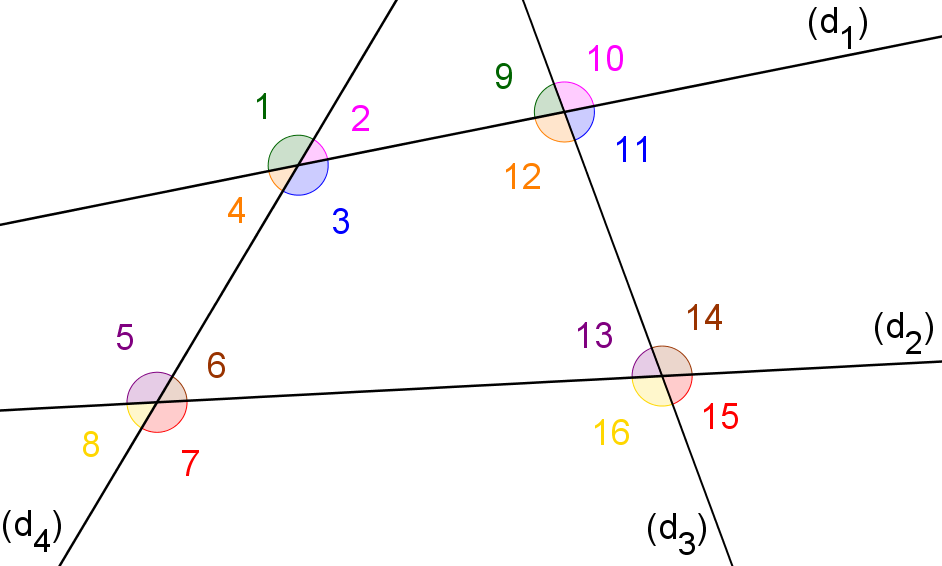 Nomme deux angles de la figure et précise le nom de la sécante correspondante :a. alternes-internes avec l'angle 3 ;b. correspondants avec l'angle 10 ;c. alternes-internes avec l'angle 13 ;d. correspondants avec l'angle 7.